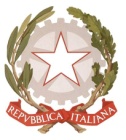 MINISTERO  DELL’ISTRUZIONE DELL’UNIVERSITÁ DELLA RICERCAUFFICIO SCOLASTICO REGIONALE PER IL LAZIOLICEO SCIENTIFICO STATALE“TALETE”Roma,   21/02/2018	Agli studentiAi GenitoriAi DocentiAl Personale  ATAAlla DSGA Sig.ra Paola LeoniSito webAlbo CIRCOLARE N. 230Oggetto: chiusura dell’Istituto per svolgimento elezioni politicheSi comunica che, come da nota MIUR n. 0006435 del 21/02/2018, il Liceo Talete è stato individuato quale sede di seggio elettorale in occasione delle prossime elezioni politiche del 4 marzo.	Pertanto, l’attività didattica sarà sospesa nei giorni  5 e 6 marzo e   riprenderà regolarmente da mercoledì 7 marzo. Nello stesso periodo sarà sospeso anche il servizio di segreteria.							                           Il Dirigente scolastico                                                                                                            Prof. Alberto Cataneo                                                                                                                        (Firma autografa sostituita a mezzo stampa                                                                                                                      ai sensi dell’at. 3 comma 2 del d.lgs. n. 39/1993)